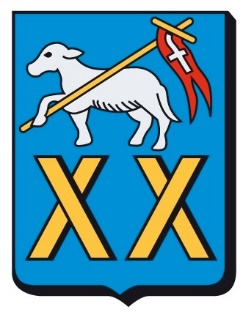 Information aux TourrettansLa commune de Tourrettes vous informe que des travaux sur le réseau d’eau potable vont être réalisés par la communauté de communes du Pays de Fayence.Ces travaux se dérouleront du lundi 8 avril 2024 au vendredi 19 avril 2024 inclus sur la RD 19 au niveau de l’intersection entre la descente des termes et la ferme maraichère.Une circulation alternée sera mise en place avec des feux tricolores.La communauté de communes du Pays de Fayence et la Commune de Tourrettes s’excusent pour les désagréments causés par ces travaux.